		        TREFF 60 PLUS			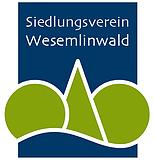 Aktivitäten 2020			CORONAWegen CORONA mussten leider andere geplanten Veranstaltungen abgesagt werden!16.01.20	Do	Gefiederte Wintergäste in Luzern/			Wasservögel im Luzerner Seebecken			Bilder-Vortrag von Alois Grüter			im Gemeinschaftsraum			und Beobachtungs-Spaziergang Jachthafen/Seebrücke			mit Kaffeehalt im Restaurant Quai 414.03.20	Mi	Fastensuppe			gekocht von Doris und Rolf Sommer			im Gemeinschaftsraum13.08.20	Do	Besuch im Kulturhof Hinter Musegg			Zvieri mit hofgemachten Köstlichkeiten14.09.20	Fr	Mittagstisch			gekocht von Maria Imhof und Ruth Bisang			Sitzplatz/Garten/Gemeinschaftsraum09.12.20	Mi	Advents-Spaziergang zum Klostergarten Wesemlin			Zvieri mit selbst mitgebrachtem Kuchen und heissem Tee02.02.22		Leena Vellacott